ČSO – PTAČÍ HODINKAweb: Výsledky Ptačí hodinky - Ptačí hodinka (birdlife.cz)      Naše škola spolupracuje i s Českou společností ornitologickou ČSO. Ornitologové pořádají pro naše žáky naučné projektové dny na rekultivačním jezeře Milada a hlavně se zapojujeme do každoročního projektu „PTAČÍ HODINKA“.      Od ledna 2019 totiž probíhá sčítání ptáků (nejen) na krmítkách. Program nazvaný Ptačí hodinka je určený všem zájemcům o přírodu a ptačí dění v jejich okolí. Ačkoli se jedná o vědecký výzkum, zúčastnit se může úplně každý. Podobně sčítají ptáky stovky tisíc lidí v USA, Velké Británii, Irsku, Nizozemsku, Rakousku, Německu a v dalších zemích.     Naši žáci vždy projdou webinářem, jak správně sčítat, potom si vyrobí krmítko či to staré naplní dobrotami a na začátku ledna bedlivě a pečlivě zapisují po dobu 60 minut každého ptáčka, co jejich krmítko navštíví. Potom ve škole diskutujeme o výsledcích a o faktorech, co ty výsledky mohly ovlivnit. Žáky to velmi baví a my tak budujeme u žáků vztah k přírodě skrze vlastní zkušenost. Další sčítání proběhne 7. – 9. ledna 2022.Výsledky pozorování našich žáků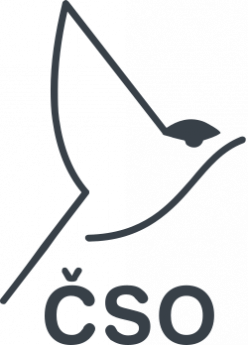 2019202020214.-6.1.10.-12.1.8.-10.1.celkem ptáků140690419celkem žáků305237průměr na žáka4,713,311,3sýkora koňadra38178100sýkora modřinka398932kos černý158932vrabec polní1010594vrabec domácí1012354zvonek zelený4416brhlík lesní515 0hrdlička zahradní163pěnkava obecná1103strakapoud velký578straka obecná7255červenka obecná21515sýkora babka0 5 0hýl rudý0 3 0káně lesní0 1 0dlask tlustozobý0 41sojka obecná0 11holub domácí0 130 poštolka obecná0 10 vrána obecná0  03stehlík obecný0 0 21sýkora uhelníček0 0 1neznámý pták0  040